    Colegio República Argentina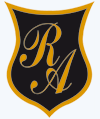 O’Carrol  # 850-   Fono 72- 2230332                    Rancagua     MATEMATICA 4° SEMANA 3 DEL 30 DE MARZO AL 3 DE ABRILAsignatura: Matemáticas                                                         Curso: 4° Básico     Introducción: Esta semana te invito a ampliar el ámbito numérico hasta el 10000, realizando ejercicios que fortalecerán los aprendizajes trabajados durante el año anterior.Para ello, la semana pasada te estuviste preparando realizando los mismos ejercicios con números hasta el 1000.Ánimo y confíen en sus capacidadesOA: Describir números del 0 al 10000 trabajando con páginas interactivas y en sus cuadernos manteniendo una actitud positiva frente a sus capacidades.Contenidos: Para describir números del 0 al 10000 debes:-Leer y escribir correctamente con dígitos (0,1,2,3,4,5,6,7,8,9) Ejemplo: 1.243Con palabras de forma correcta: Mil doscientos cuarenta y tres.Es importante que los padres supervisen la escritura correcta en números que presentan mayor cantidad de errores como por ejemplo 100= Cien (con C, no es “S”) , 200 = doscientos (debe estar la s y la c juntas al igual que 300 y 600), 300= Trescientos, 600 = Seiscientos, 700 = Setecientos (las estudiantes tienden a escribir sietecientos), 800= Ochocientos (escriben la palabra cientos con s) y 900= Novecientos (escriben nuevecientos, además de utilizar la b)  -Representar números de forma pictórica (dibujos) de bloques multibase, trabajados durante el transcurso de su educación en nuestro establecimiento:1000    +      200     +    40              +  3  =  1.243        -Componer y descomponer números de acuerdo a su posición y valor posicional.1.243 Por posición 1UM (unidad de mil) + 2C (centenas) + 4D (decenas) + 3U (unidades).1.243 Por Valor posicional = 1.000 + 200 + 40 + 3